Электронная Форма паспорта воинского захороненияВид объектаВоинское захоронениеНаименование объектаВоинское захоронениеФото (общий вид)Место расположенияМ.о.Рузский район д.СафонихаКоординаты G-84 Широта 55˚50  ΄ 17. 44  ̋N(55.838179)Долгота: 36 ˚26 ̕ 37.22  ̋Е(36.443671)  Карта схемаМаршрут движения автобусов и ж/д транспорта От г.Руза  до д.СафонихаПериод боевых действий в районе местонахождения мемориала  и нумерация воинских частей1941-1942годАдминистративная принадлежностьмуниципальнаяТипология принадлежности Количество захороненных с учетом записей в ОБДКоличество захороненных с учетом записей в ОБДПервичное захоронение (№ акта), номер захоронения в ВМЦ№35Перезахоронение (№ акта)количество  человек, откуда, когда -Дозахоронение (№ акта)количество  человек, откуда, когда-Известных                                                                            32Известных                                                                            32Неизвестных 208Дата установки объекта Собственник (балансодержатель)Администрация с/поселения ВолковскоеОрганизация (учреждение), ответственная за содержание объекта АдминистрацияКраткое описание Характеристика технического состояния удовлетворительноеДополнительная информацияДата составления паспорта 04.10.2013г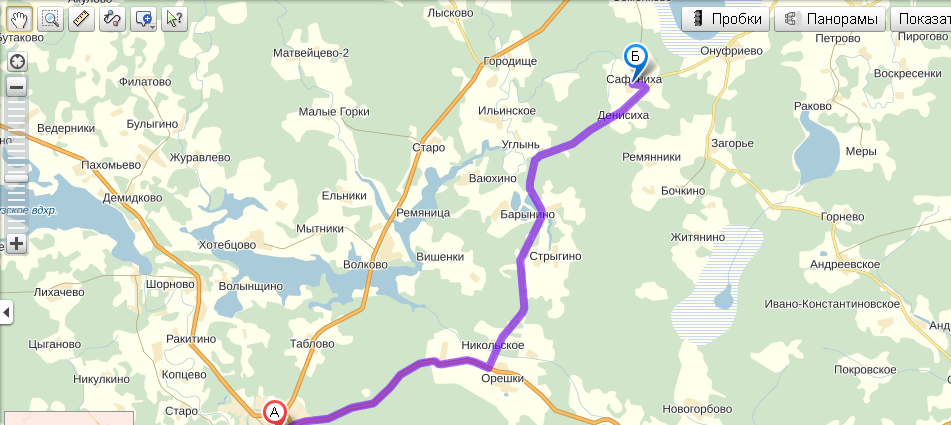 